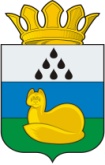 Администрация 
Уватского муниципального районаПостановление[дата документа]	с. Уват	№ версия 4 Об утверждении комиссии по урегулированию вопросов, связанных с взысканием с населения и организаций задолженности за жилищно - коммунальные услуги В соответствии с Жилищным кодексом Российской Федерации, Федеральным законом от 06.10.2003 № 131-ФЗ «Об общих принципах организации местного самоуправления в Российской Федерации», Уставом Уватского муниципального района Тюменской области:1. Утвердить положение о комиссии по  урегулированию вопросов, связанных с взысканием с населения и организаций задолженности за жилищно - коммунальные услуги, согласно приложению № 1 к настоящему постановлению.2. Утвердить состав комиссии по урегулированию вопросов, связанных с взысканием с населения и организаций задолженности за жилищно - коммунальные услуги, согласно приложению № 2 к настоящему постановлению.3. Признать утратившим силу постановление администрации Уватского муниципального района от 21.04.2011 № 39 «О комиссии по урегулированию вопросов, связанных с взысканием с населения задолженности за жилищно – коммунальные услуги», постановление администрации Уватского муниципального района от 02.03.2013 № 39 «О внесении изменений в постановление администрации Уватского муниципального района от21.04.2011 № 39 «О комиссии по урегулированию вопросов, связанных с взысканием с населения задолженности за жилищно – коммунальные услуги».4. Организационному отделу администрации Уватского муниципального района (Е.Ю. Герасимова) настоящее постановление:а) обнародовать путем размещения на информационных стендах в местах, установленных администрацией Уватского муниципального района.б) разместить на сайте Уватского муниципального района.5. Настоящее постановление вступает в действие со дня его обнародования.6. Контроль за исполнением настоящего постановления возложить на первого заместителя Главы администрации Уватского муниципального района.Глава 	А.М.ТулуповПриложение № 1к постановлению администрацииУватского муниципального района№ номер документа от дата документаПоложение о комиссии по  урегулированию вопросов, связанных с взысканием с населения и организаций задолженности за жилищно - коммунальные услуги1. Общие положения1.1. Комиссия по урегулированию вопросов, связанных с взысканием с населения и организаций задолженности за жилищно-коммунальные услуги (далее по тексту - Комиссия), создается в администрации Уватского муниципального района в целях решения вопросов, связанных с взысканием с населения и организаций задолженности за жилищно- коммунальные услуги (далее по тексту - ЖКУ), выработки мер, направленных на повышение эффективности их взыскания, а также предупреждения образования задолженности за ЖКУ.1.2. Комиссия действует на постоянной основе и осуществляет досудебное урегулирование вопросов, связанных с взысканием с населения и организаций задолженности за жилищно-коммунальные услуги свыше трех месяцев.1.3. В своей деятельности Комиссия руководствуется Конституцией Российской Федерации, законодательством Российской Федерации, законодательством Тюменской области, нормативно-правовыми актами Уватского муниципального района и настоящим Положением.2. Задачи и функции Комиссии2.1. Задачей Комиссии является досудебное урегулирование вопросов, связанных с взысканием с населения и организаций задолженности за жилищно-коммунальные услуги.2.2. Комиссия осуществляет следующие функции:а) рассматривает факты и причины образовавшейся задолженности по оплате жилья и коммунальных услуг;б) приглашает на заседание Комиссии нанимателей и собственников жилья, не выполняющих обязанность по оплате ЖКУ свыше трех месяцев, для решения вопросов погашения задолженности, а также для предупреждения ее образования в дальнейшем;в) рассматривает предложения по заключению нанимателями и собственниками жилых помещений с управляющей организацией соглашения о погашении задолженности с указанием сроков ее погашения;г) принимает решения о сроках погашения нанимателями и собственниками жилых помещений имеющейся задолженности по оплате ЖКУ;д) рассматривает и представляет Главе администрации Уватского муниципального района материалы в отношении граждан, имеющих задолженность по оплате ЖКУ и желающих осуществить обмен (мену) занимаемого ими жилого помещения на меньшее по площади;е) вносит предложения управляющим компаниям, осуществляющим сбор платежей с населения, по оформлению документов в суд о взыскании задолженности с граждан и организаций по оплате ЖКУ;ж) направляет запросы в организации по вопросам, связанным с ее компетенцией;з) заслушивает на своих заседаниях руководителей управляющих компаний по вопросам сбора платежей с населения по оплате ЖКУ;и) проводит анализ динамики состояния задолженности с учетом определения эффективности принимаемых мер по ее снижению;к) вырабатывает рекомендации по способам погашения задолженности по оплате ЖКУ;л) оказывает содействие должникам за жилищно-коммунальные услуги в оформлении соглашения по погашению задолженности;м) разрабатывает иные меры, направленные на снижение задолженности по плате за ЖКУ;н) ежемесячно анализирует информацию об имеющихся долгах населения за ЖКУ;о) проводит через средства массовой информации разъяснительную работу среди населения по вопросам своевременной оплаты жилья и коммунальных услуг.3. Состав и порядок работы Комиссии3.1. Состав Комиссии утверждается постановлением администрации Уватского муниципального района.3.2. Председателем Комиссии является Глава администрации Уватского муниципального района.3.3. В состав Комиссии входят, заместители Главы администрации Уватского муниципального района, специалисты администрации Уватского муниципального района, Муниципального казенного учреждения «Комитет по жилищно-коммунальному хозяйству Уватского муниципального района», представители ресурсоснабжающих организаций, управляющих организаций, службы судебных приставов (по согласованию), главы сельских поселений (по согласованию).3.4. Заседание Комиссии ведет председатель, а в его отсутствие - заместитель председателя.3.5. Секретарь Комиссии ведет протокол, который подписывается председателем и секретарем.3.6. Председатель Комиссии:а) ведет заседания Комиссии;б) созывает заседания Комиссии и организует ее деятельность;в) определяет форму проведения заседания Комиссии;г) имеет право приглашать на заседания Комиссии заинтересованных физических и юридических лиц без права голоса.3.7. Секретарь Комиссии ведет делопроизводство по работе Комиссии.3.8. Заседание Комиссии считается правомочным, если на нем присутствует половина состава Комиссии.3.9. В ходе заседания Комиссия:а) заслушивает информацию, заявителя;б) рассматривает представленные материалы, документы, отчеты;в) принимает решение.3.10. Решение Комиссии считается принятым, если за него проголосовало более половины присутствующих на заседании членов Комиссии. В случае несогласия с принятым решением член Комиссии вправе письменно изложить свое мнение, которое подлежит обязательному включению в протокол заседания Комиссии.3.11. Гражданин, не выполняющий обязательства по оплате ЖКУ, вызывается на заседание Комиссии заказным письмом (с уведомлением) за подписью председателя Комиссии или заместителя председателя с указанием времени и места проведения заседания, необходимости представления соответствующих документов, подтверждающих оплату ЖКУ, а также мер воздействия, которые будут приняты к нему в случае непогашения в установленный срок имеющейся задолженности.3.12. К участию в заседаниях Комиссии могут привлекаться представители предприятий, учреждений и иных организаций.3.13. В целях оперативного решения вопросов и принятия соответствующих мер заседания Комиссии проводятся по мере необходимости, но не реже одного раза в месяц.3.14. В случае возникновения вопросов, не урегулированных настоящим Положением, Комиссия руководствуется действующим законодательством, нормативными правовыми актами органов местного самоуправления Уватского муниципального района.3.15. Принимаемые Комиссией решения, в пределах ее компетенции, носят рекомендательный характер.3.16. Контроль за исполнением принятых Комиссией решений осуществляет Глава администрации Уватского муниципального района.Приложение № 2к постановлению администрацииУватского муниципального районаот [дата документа] №[номер документа]Состав комиссии по урегулированию вопросов, связанных с взысканием с населения и организаций задолженности за жилищно - коммунальные услугПредседатель комиссии,Глава администрации Уватского муниципального района                                 Тулупов Александр МатвеевичЗаместитель председателя комиссии, Первый заместитель Главы администрации Уватскогомуниципального района                                     Елизаров Вячеслав ИвановичЧлены комиссии:Заместитель Главы администрации Уватского муниципального района                      Лакиза Татьяна ГеннадьевнаНачальник отдела финансовадминистрации Уватскогомуниципального района                                   Шестера Светлана НиколаевнаВедущий специалист администрации Уватского муниципального района                  Мельцева Ольга ИвановнаНачальник Межтерриториального управления социальной защиты населения (Уватского, Вагайского района)(по согласованию)                                               Плесовских Елена ИосифовнаПредседатель МКУ «Комитет по ЖКХУватского муниципального района»                         Лыков Андрей НиколаевичГлавный бухгалтер МКУ "Комитет по ЖКХУватского муниципального района"         Селезнева Надежда ВладимировнаНачальник Уватского районного отдела судебных приставов старший судебный пристав(по согласованию)                                     Абросимова Татьяна ВладимировнаРуководители предприятий жилищно-коммунального хозяйства                                        по согласованиюГлавы сельских поселенийУватского муниципального района                                          по согласованиюСекретарь комиссииСпециалист по делопроизводствуМКУ «Комитет по ЖКХ Уватскогомуниципального района»                                    Рябкова Наталья Николаевна